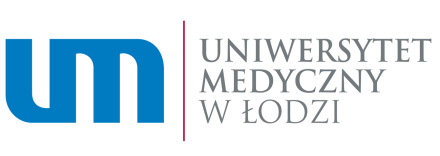 Łódź, ...................................……………………………………………….……. (imię i nazwisko promotora/promotora pomocniczego) OPINIA O ROZPRAWIE DOKTORSKIEJNa temat: ……………………………………………………………………………………………….…….… ………………………………………………………………………………………………………..Tematyka rozprawy – oryginalność ………………………………………………………………………………………………………………...……………………………………………………………………………………………………………………...……………………………………………………………………………………………………………...…………………………………………………………………………………………………………………...…………………………………………………………………………………………………………………...……Metodyka i stopień realizacji celów ………………………………………………………………………………………………………………...……………………………………………………………………………………………………………………...……………………………………………………………………………………………………………...…………………………………………………………………………………………………………………...…………………………………………………………………………………………………………………...……Uzyskane wyniki ………………………………………………………………………………………………………………...……………………………………………………………………………………………………………………...……………………………………………………………………………………………………………...…………………………………………………………………………………………………………………...…………………………………………………………………………………………………………………...……Zakwalifikowanie do dyscypliny naukowej ………………………………………………………………………………………………………………...……………………………………………………………………………………………………………………...……………………………………………………………………………………………………………...…………………………………………………………………………………………………………………...…………………………………………………………………………………………………………………...…………………………………………………...(podpis promotora/promotora pomocniczego) 